Independent Career Exploration- Assignment 2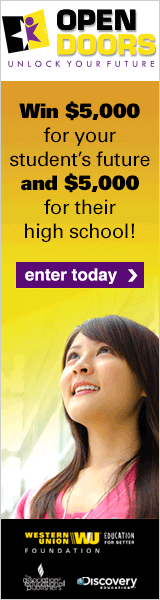 You will participate in a webquest and a scholarship challenge. Please follow all steps and the end result should be as essay ready for submission for your future career. 1. Proceed to the website www.opendoorschallenge.com2. At the bottom of the page, there is a box that is titled “Career Matching” Please follow all steps in the survey and record you final selections.*______________________*______________________* ______________________ 3. Proceed to the Career Spotlights and watch the videos of the five different careers. List the careers and rank the five careers in the order of your preference; including What makes you say that? 	1> _________________________________________________	2>__________________________________________________	3>__________________________________________________	4>__________________________________________________	5>__________________________________________________4. Complete at least one activity with a parent or guardian and return with project.  What activity did you complete? What did you learn from it? 5. Enter for a chance to win $10,000-- $5,000 for you and $5,000 for your school! Challenge yourself to identify your unique strengths and interests and consider how they might lead to future opportunities perfect for you! Then tell us about your plans to earn an extra entry! See me for your entry!!